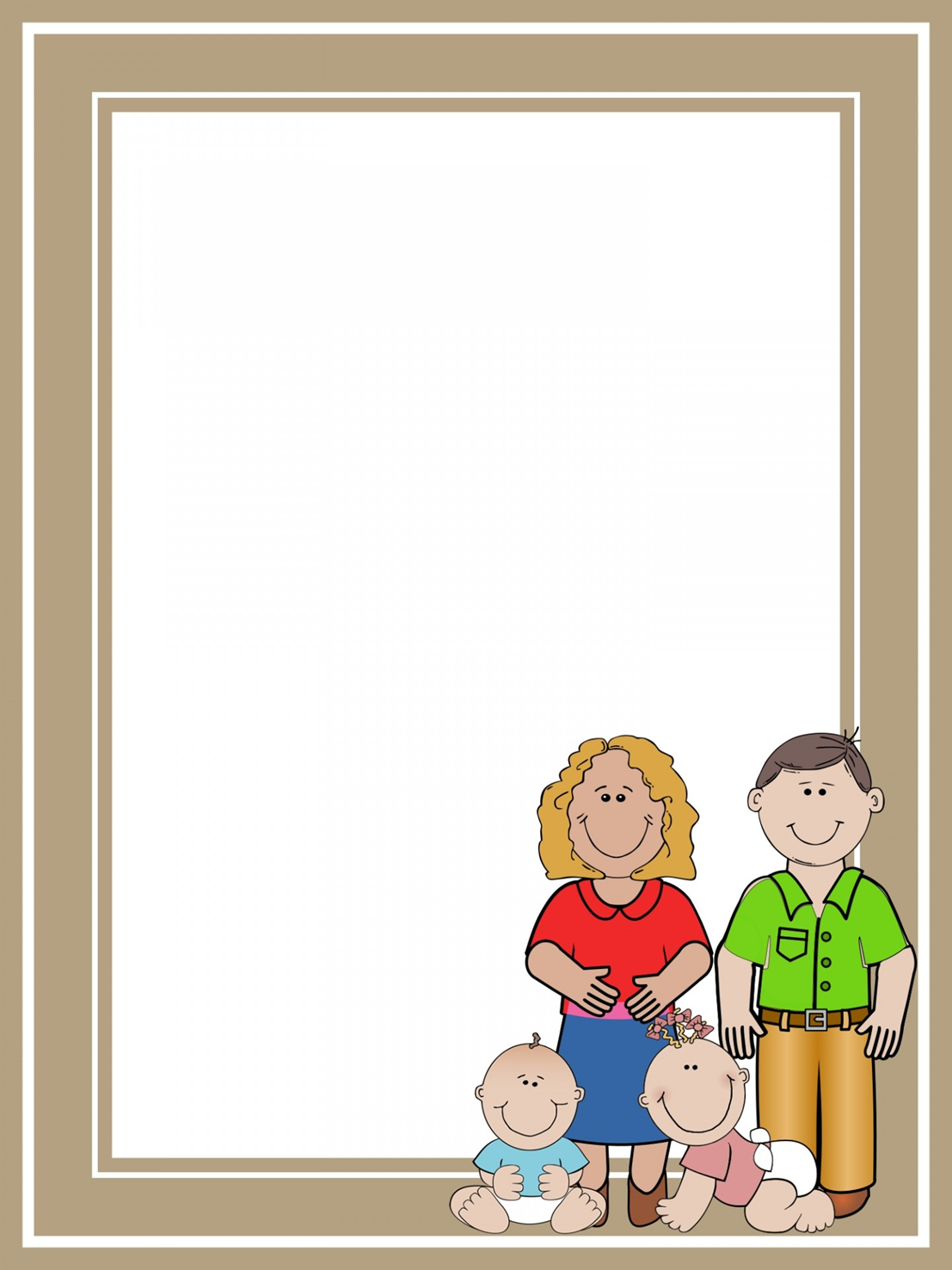 КОНСУЛЬТАЦИЯ ДЛЯ РОДИТЕЛЕЙЗачем логопед задаёт домашние задания?Учитель-логопедСмагина Наталия ГеннадьевнаЗачем логопед задаёт домашние задания?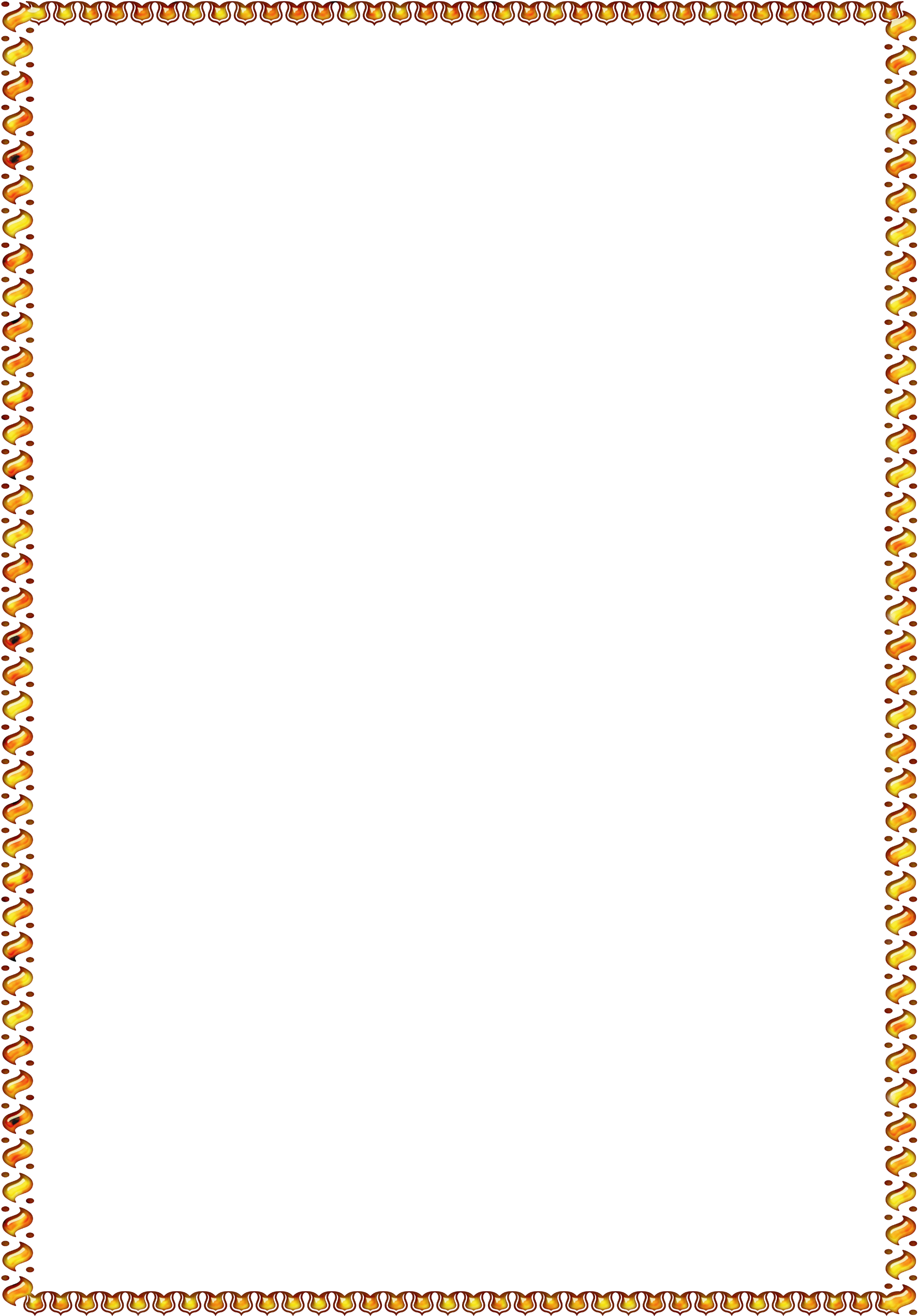 Написали мне в тетрадиНовое заданье.Папа с мамою сказали: - Что за наказанье!(частушка о выполнении логопедических заданий дома)Успех коррекционного обучения детей с общим речевым недоразвитием (ОНР) во многом определяется участием родителей в комплексе психолого – педагогических мероприятий.Выполнение домашнего задания способствует наилучшему закреплению материала, изученного на логопедических занятиях, и даёт возможность свободно использовать полученные знания, умения и навыки во всех сферах деятельности ребёнка.Домашнее задание ребёнок выполняет по индивидуальной рабочей тетради под обязательным присмотром взрослого. Желательно, чтобы с ребёнком занимался постоянно один из родителей – это помогает ребёнку и взрослому придерживаться единых требований учителя-логопеда. Выполнение дома различных заданий логопеда дисциплинирует вашего малыша и подготавливает к ответственному выполнению будущих школьных домашних заданий.Задания включают в себя основные разделы: Пальчиковая гимнастика – после каждого упражнения необходимо расслаблять пальцы (потрясти кистями рук).Артикуляционная гимнастика, включающая упражнения, подготавливающие артикуляционный уклад для постановки звуков. Необходимо добиваться чёткого, точного, плавного выполнения движений.Дыхательные упражнения – при выполнении упражнений на развитие дыхания нужно следить, чтобы малыш не надувал щеки.Упражнения на автоматизацию поставленного звука в слогах, словах, фразовой и самостоятельной речи ребёнка. Эти упражнения должны выполняться дома ежедневно до 3 раз в день. Задания выполняются перед зеркалом, чтобы ребёнок мог контролировать работу губ, языка, щек. Упражнения на развитие фонематического восприятия и воспитание основ звуко - слогового анализа и синтеза;Лексико – грамматические задания, которые направлены на обогащение пассивного и активного словаря ребенка, на стимулирование использования в активной речи малыша полученных знаний, путём упражнений на словообразование, изменение по родам, числам и падежам, на согласование прилагательных и числительных с существительными; словоизменение при помощи приставок, суффиксов, объединение основ; подбор родственных, обобщающих и уточняющих слов.Задания на развитие связной речи: это построение простых и сложных распространённых предложений с предлогами и без (по схеме); 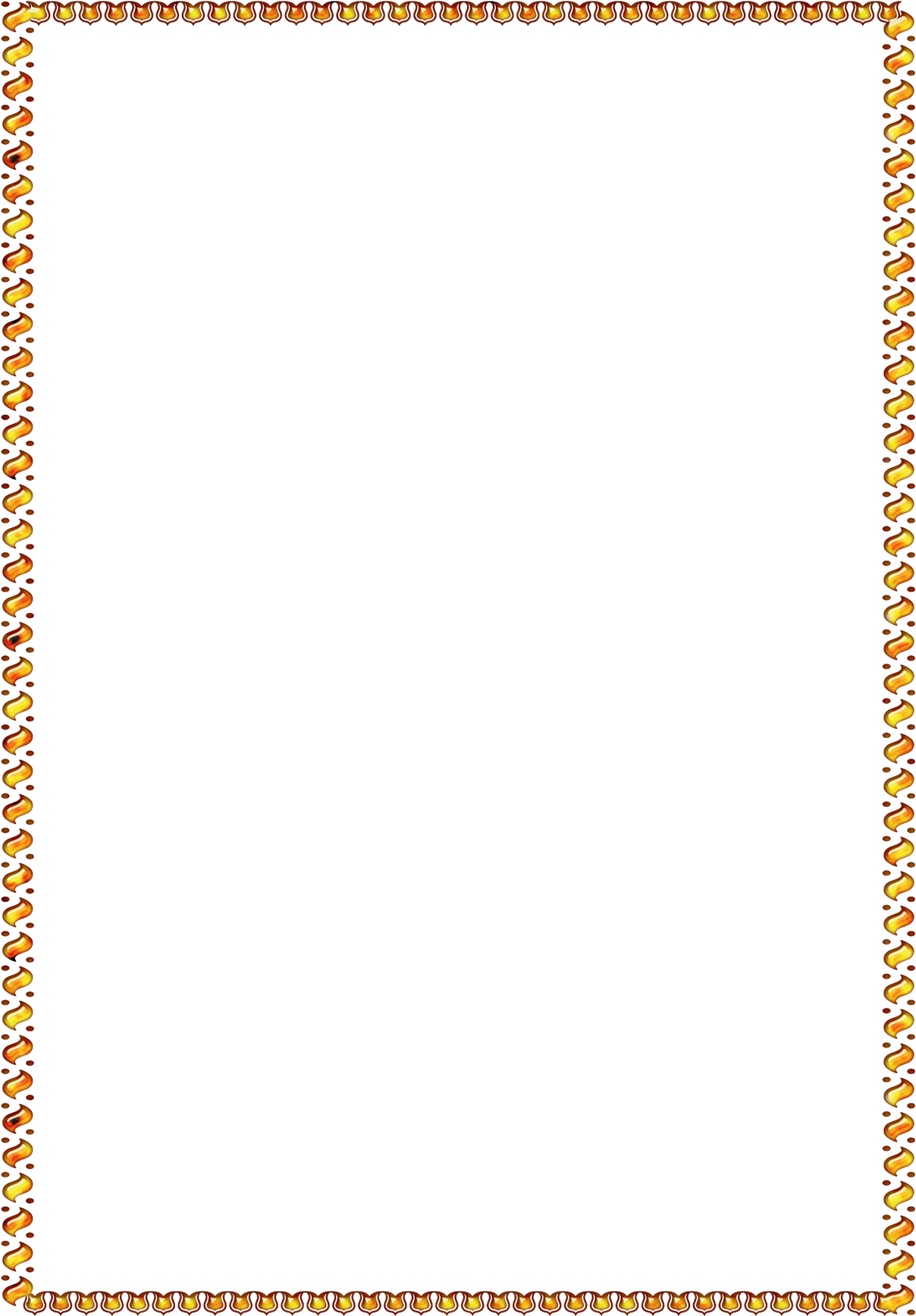 это рассказы-описания по плану и схеме, по картинке и по серии сюжетных картинок, с опорой на предметные картинки и по представлению, используя опорные слова;это пересказы и самостоятельные творческие рассказы детей;это заучивание подобранных для ребёнка стихов.Задания на развитие мелкой моторики и подготовки руки к письму: обводка трафаретов по контуру, дописывание элементов букв, штриховка в различных направлениях разными способами; графические диктанты; печатание букв, слогов, слов, предложений и небольших связных текстов.Задания на закрепление навыков грамоты и чтения:чтение слоговых таблиц, с последующим усложнением и увеличением объёма текстов; ребусы, кроссворды и занимательные задания с изученными буквами.Что необходимо знать и помнить родителямпри выполнении ребенком домашних заданий Папку с индивидуальной рабочей  тетрадью и с выполненным домашним заданием  ребёнок приносит в детский сад в день, когда у него есть занятие по расписанию учителя-логопеда. После индивидуального занятия с ребенком учитель-логопед записывает или вклеивает в тетрадь новые задания, которые необходимо отработать дома к следующему занятию. Артикуляционная гимнастика, дыхательные упражнения и задания на автоматизацию звуков выполняются ежедневно (в выходные и праздничные дни до 3-х раз в день). Лучше домашние задания выполнять не в один приём, а разбить на части по 10-15 минут работы. Графические задания ребёнок выполняет самостоятельно (раскрашивает, обводит, выполняет штриховку и пр.), но под обязательным присмотром взрослого. Раскрашивать нужно только карандашами (не ручкой и не фломастерами).Тогда рабочая тетрадь будет выглядеть аккуратно на протяжении учебного года. На протяжении всего учебного года ежедневно с 08. 30 до 08.50 проводятся консультации для родителей детей, посещающих Логопедический пункт. Во время консультации учитель – логопед покажет индивидуальные коррекционные приёмы работы с ребёнком, отметит его успехи, подчеркнёт особенности прохождения коррекционного процесса, обратит внимание на вызывающие затруднения задания и упражнения, подскажет, на что необходимо обратить внимание при выполнении домашнего задания.Уважаемые родители!Желаю вам в работе с детьми терпения, искренней заинтересованности и успехов.